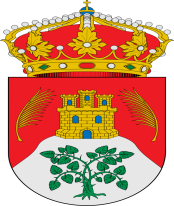 				PLAZA DE SOCORRISTASSOLICITUDES PRESENTADAS (admitidas por tener toda la documentacion que se requiere en regla y cumplir los requisitos pedidos en las bases).1.- CHRISTOPHER MIGUEZ2.- CARLOS RUBIO CASTRILLO3.- CRISTINA SOBAS DURÁN4.- ELENA DE FRUTOS DE BLAS5.- LAURA DE FRUTOS DE BLAS.RESULTADO DEL SORTEO:1º.- CARLOS RUBIO CASTRILLO2º.- LAURA DE FRUTOS DE BLASSuplentes:1º.- Elena de Frutos.2º.- Christopher Míguez Sanz.PLAZA DE TAQUILLEROS/ASSOLICITUDES PRESENTADAS (admitidas por cumplir todos los requisitos pedidos en las bases de contratación).1.- INÉS DÍEZ TOVAR2.- HENAR VILLOREJO3.- JUDITH GARCÍA SANZ4.- ELENA MARTÍN GONZALEZ5.- CARLOS RIVERA MARTÍN6.- RAQUEL ANDRÉS PÉREZRESULTADO DEL SORTEO:1º.- RAQUEL ANDRÉS  PÉREZ2º.- JUDITH GARCÍA SANZSuplentes:1º.-  Inés  Díez Tovar2º.- Elena Martín Gonzalez.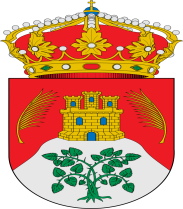 RESULTADO LICITACION BAR DE LAS PISCINASHA QUEDADO DESIERTO AL NO PRESENTARSE NINGUNA OFERTA.